§ 13. КОМПЬЮТЕРНЫЕ ИГРЫ 13.1. ВИДЫ И НАЗНАЧЕНИЕ КОМПЬЮТЕРНЫХ ИГРИгры любят все. Игра является наилучшей средой для обучения любому виду деятельности.Характерной приметой компьютерной эры стали компьютерные игры. К ним можно относиться по-разному. С одной стороны, они могут приносить пользу как учебные средства; с другой - отнимать время (иногда очень много), отвлекать от работы. Никуда не годится играть в рабочее время, применять для этого свои дискеты, рискуя занести вирус в систему коллективного пользования и т.п. Психологи считают, что игры с изобилием сцен насилия - пусть даже выраженного в предельно условной форме - способствуют формированию у детей не самых лучших качеств. Тем не менее, компьютерные игры широко распространены. Над их созданием трудятся высокопрофессиональные программисты, художники, мультипликаторы; это достаточно процветающая подотрасль индустрии программирования. Как и многие человеческие достижения, компьютерные игры можно использовать во благо и во зло.Компьютерные игры ориентируются на развитие у игроков определенных знаний, навыков, способностей. Как правило, в компьютерных играх от игрока требуется• владение средствами управления, быстрота и точность манипуляций;• быстрая и правильная реакция на происходящие события;• чувство времени, умение выдерживать заданные временные интервалы;• способность следить за несколькими объектами одновременно;• знание географии игрового поля, законов игрового мира;• знание конкретной предметной области, которая моделируется в игре;• умение искать закономерности;• умение предугадывать действия противника;• знание алгоритма и стратегии выигрыша;• способность к быстрому и максимально полному перебору основных вариантов;• память на текущие события;• использование прошлого опыта, что происходило в предыдущих сеансах игры;• способность интенсивно работать в течение всего сеанса игры.В разных играх необходимы разные качества. Привлекательность компьютерных игр определяется следующими факторами:• интересным сценарием;• богатым внешним оформлением;• кажущейся простотой;• бесконечностью игры (недостижимостью поставленной цели);• наличием большого числа стратегий;• разнообразием игровых ситуаций.В компьютерных играх можно выделить следующие категории:• игры на мастерство;• азартные игры;• логические игры;• обучающие (дидактические) игры.Игры на мастерство основаны на управлении игровыми объектами. В азартных играх исход в большей степени зависит от случайности, везения. Логические игры содержат стратегию поведения игрока, зависящую от игровых ходов соперника или от игровой ситуации. В обучающих играх объектом управления становится ученик, а целью - отработка некоторых навыков и усвоение знаний.По способам реализации игры можно классифицировать по признакам:дискретные и игры с режимом реального времени;антагонистические и неантагонистические;конечные и бесконечные;со случайными событиями или детерминированные;для одного или двух и более участников;игры с разным уровнем сложности.Самые распространенные компьютерные игры - пошаговые, конечные, детерминированные для двух участников, один из которых компьютер.По структуре в компьютерных играх можно выделить три блока и три уровня:блок игровой среды (правила игры);блок взаимодействия с играющим (интерфейс);блок оценки игровой ситуации (анализ);уровень оперативный (текущее управление клавишами);уровень тактический (локальные цели, усложнение игры);уровень стратегический (конец игры, фиксация результатов). Общая структура компютерных игр представлена на рис. 2.31.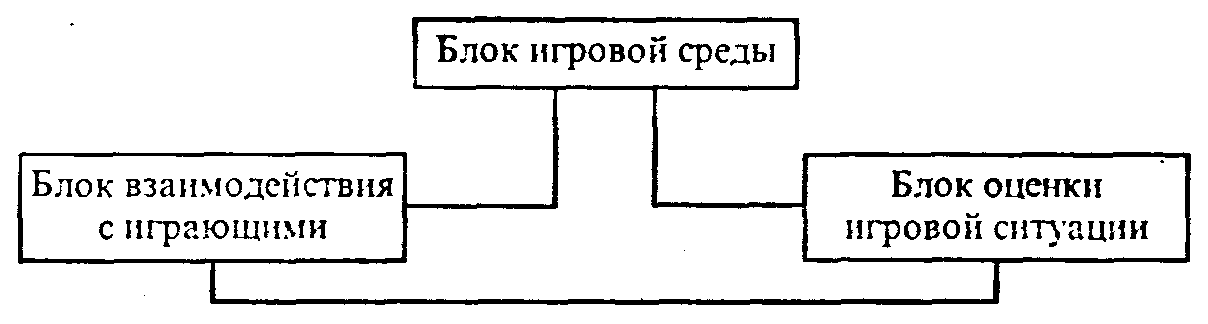 Рис. 2.31. Общая структура компьютерных игрБлок игровой среды - это та сцена, тот трехмерный компьютерный мир, в котором есть все, что стоит, лежит, движется, появляется и исчезает в соответствии со смыслом и законами игры.Блок взаимодействия - это все то в программе, что позволяет играющему изменять то, что предусмотрено блоком игровой среды.Блок оценки - это условия для играющего и для объектов игры на игровой сцене. Это подсчет числа очков, описание или показ начальной и конечной игровой ситуации в игре.Удается выделить три иерархических уровня, которые позволяют правильно построить схему игры: оперативный, тактический и стратегический.Оперативный уровень - это изменение объектов на игровой сцене посредством нажатия клавиш или управляющего устройства (мышь, джойстик). Результатом действия оперативного уровня должно быть отображение всех перемещений и изменений на экране дисплея.Тактический уровень включает и оперативный. Действия на этом уровне ведут к достижению некоторой вполне определенной локальной цели. Изменения сложности игры, темпа, уровня происходят на этом этапе.Стратегический уровень включает тактический и содержит несколько самостоятельных блоков: ввод на игровую схему всех объектов для определения, задания и визуализации их начальных параметров, проверка критериев окончания игры, фиксации и визуализации результатов всей игры в целом и результатов прошлых игр.13.2. ОБЗОР КОМПЬЮТЕРНЫХ ИГРКомпьютерные игры бывают разные и каждая из них требует разных ресурсов компьютера.Ниже приведен краткий обзор компьютерных игр.Игры на мастерство1. Имитационные игровые виды спорта: футбол, волейбол, теннис и т.д.2. Военные игры: морские бои, воздушные бои, звездные воины, игры с вооружениями и др.3. Рукопашные схватки: каратэ, кунг-фу, тэквондо.4. Профессиональные игры: авторалли, пилотирование самолета и др.5. Приключенческие игры: путешествия, подвиги, приключения.6. Графические игрушки: тетрис, выбивалки, «живые картинки» и т.д.7. Учебные тренажеры: азбука, клавиатурный тренажер и др.Азартные игры1. Карточные игры: пасьянсы, покер, преферанс, марьяж, бридж и т.п.2. Имитационные азартные игры: кости, рулетка, «поле чудес» и др.Логические игры1. Шахматные игры: шашки, шахматы, реверси и т.п.2. Логические учебные развивающие игры: крестики - нолики, минер, лабиринты, угадан число, слово, быки и коровы, поле чудес, ним и др.Обучающие игрыОсобая роль в мире компьютерных игр принадлежит обучающим и развивающим играм. Педагогам хорошо известна важность и высокая эффективность игровых форм обучения, особенно успешно применяемых при работе с детьми дошкольного и младшего школьного возраста. Существуют, например, специальные среды для начального обучения информатике с забавными исполнителями, которые в игровой форме отрабатывают простые пользовательские навыки, навыки алгоритмизации и т.д. Так, созданная под руководством Ю.А.Первина среда «Роботландия» с ее забавными исполнителями «Машинист», «Буквоед», «Кукарачча» и др. с успехом используется во многих школах.До недавнего времени основная масса игр требовала минимальных компьютерных ресурсов. Современная индустрия компьютерных игр нацелена на использование технологии мультимедиа и виртуальной реальности. Для них требуются высокие характеристики компьютера и его периферии.